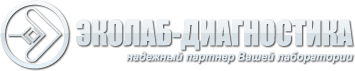 Закрытое акционерное общество «ЭКОлаб-Диагностика»142530, РФ, Московская область, г. Электрогорск, ул. Свердлова, д.11.ИНН 5035035444/КПП 503501001Тел/факс: (495) 980-08-59, (49643) 3-33-42ПРАЙС   ФКУЗ РосНИПЧИ «Микроб»Микроб  ФКУЗ РОСНИПЧИ (Саратов)Микроб  ФКУЗ РОСНИПЧИ (Саратов)Микроб  ФКУЗ РОСНИПЧИ (Саратов)Бактериофаг диагн.холерный классический и эльтор. 1 мл.№10 ("МИКРОБ")1 046,00 руб.упакБактериофаг диагн.псевдотуберкулезный  (лифилизат для приготовления раствора)("МИКРОБ")917,00 руб.упакБактериофаги диагност. холерные эльторctx+, ctx– , раствор (фаги ctx+, ctx – )("МИКРОБ")2 018,00 руб.упакБактериофаг диагн.холерный ТЭПВ-1-7  наб. 2 мл. №7 ("МИКРОБ")1 377,50 руб.упакБактериофаг диагн.чумной Л 413 С("МИКРОБ")917,00 руб.упакБактериофаг  диагностический чумной Покровский (П), лиофилизат для приготовления раствора (Микроб)917,00 руб.упакНабор реагентов для выявления ДНК Francisellatularensis методом полимеразной цепной реакции с электрофоретическим учетом результатов (Ген Francisellatularensis - РЭФ) по ТУ 9398-036-01898109-2011 (на 50 определений4 719,00 руб.упакИммуноглобулины  диагност. псевдотуберкулезные поливалентные адсорбированные лошадиные для реакции агглютинации на стекле, лиофилизат190,00 руб.ампулИммуноглобулины диагн. флуоресцир. псевдотуберкулезные адсорбированные лошадиные, лиофилизат (Микроб)220,00 руб.ампулИммуноглобулины диагн. флуоресцир. псевдотуберкулезные адсорбированные лошадиные, лиофилизат2 200,00 руб.упакИммуноглобулины  диагност. флуоресцирующие чумные адсорбированные лошадиные, лиофилизат2 134,50 руб.упакИммуноглобулины  диагност. чумные адсорбированные лошадиные для реакции агглютинации на стекле, лиофилизат1 900,00 руб.упакИммуноглобулины диагностические  флуоресцирующие  холерные  О139 адсорбированные кроличьи, лиофилизат224,30 руб.ампулИммуноглоб.холерныефлуоресц.сухие Микроб №102 510,00 руб.упакКровь гемолизированная,раствор (Микроб)17 530,00 руб.лКровь гемолизированная,раствор (Микроб) (5 мл №10)876,00 руб.упакМонофаги  диагн.холерные ХДФ-3,4,5 лиофилизат ("МИКРОБ")925,00 руб.упакСыворотка диагностическая группы О139 холерная  адсорбированная кроличья  для реакции агглютинации (РА) на стекле, лиофилизат для приготовления раствора200,00 руб.ампулСыворотка диагностич. холерная RO адсорбирован. сухая для реакции агглютинации (РА)200,00 руб.ампулСыворотка диагностич. холерная О1 адсорбирован.сухая  для  реакции агглютинации (РА) (МИКРОБ)200,00 руб.ампулСыворотка диагностич. холерная ОГАВА адсорбирован.сухая для реакции агглютинации (РА)МИКРОБ200,00 руб.ампулСыворотка диагностич. холерная ИНАБА адсорбирован.сухая для реакции агглютинации (РА) МИКРОБ200,00 руб.ампулСыворотка диагностическая чумная антифаговая  (в комплекте 10 амп по 1 мл)Микроб114,00 руб.ампулТест-система для выявления ДНК Brucellaspp. методом ПЦР (Ген Бру)  (на 50 определений) (Микроб)10 345,00 руб.наборТест-система  для  выявления  ДНК Yersiniapestis  методом  ПЦР (ГенПест)  (на 100 определений) (Микроб)10 345,00 руб.наборТест-системы д\обнаружения возбудителей.м-дом ПЦР: холеры (Vibriocholerae (ctxA+) (Ген Хол) 100 опр.  (Микроб)10 345,00 руб.наборТест-система  для выявления ДНК Bacillusanthracis pXO1+  методом ПЦР (Ген Сиб)   (на  50 определений)(Микроб)10 345,00 руб.наборФаг дифференциально-диагностический  (ДДФ)  вида V.Choleraeлиофилизат  1 мл. №10 ("МИКРОБ")1 033,00 руб.упак